           Драги петаци ,надам се да ћемо успети мало да се забавимо и испунимо време пандемије на интересантан и користан начин,као и да савладамо градиво које нам је остало .Комуницираћемо путем маил-а . Под насловом први задатак послаћете  своје радове  , а под насловом питање можете ако буде потребе тражити додатна објашњења . Радове фотографишите и шаљите, а од фотографија можемо направити изложбу на сајту школе. Срдачан позрдав!   Наставна јединица:   Обликовање и преобликовање употребних елемената   У складу са новонасталом ситуацијом наставну јединицу ћемо обрадити тако што ћемо направити тренутно најкориснију ствар,а то је маска које нема нигде да се купи. Овде на линку који сам вам послала  ће вам бити дате смернице шта треба да урадите и да преобликујете неку своју стару мајицу,јастучницу или нешто слично,како би направили маску која вам је сада неопходна.    Будите максимално креативни. Уколико неко има акрилне боје,можете њима осликати,али темперама се не препоручује јер их не можете након тога опрати.Можете користити и водоотпорне маркере.   https://youtu.be/HPJAQE_eShs  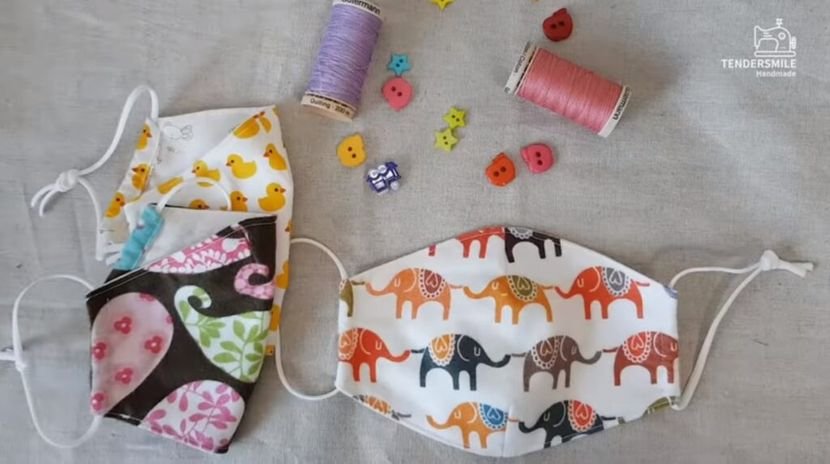 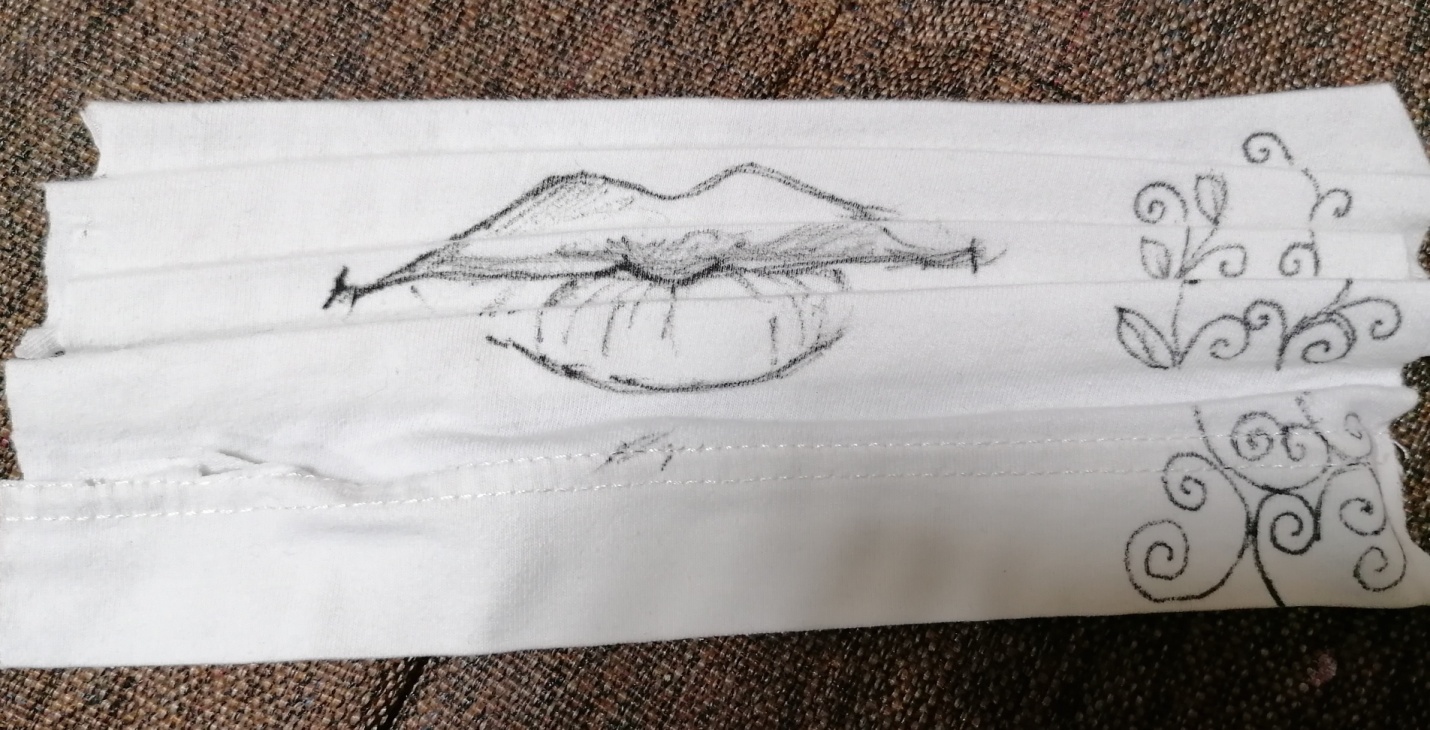 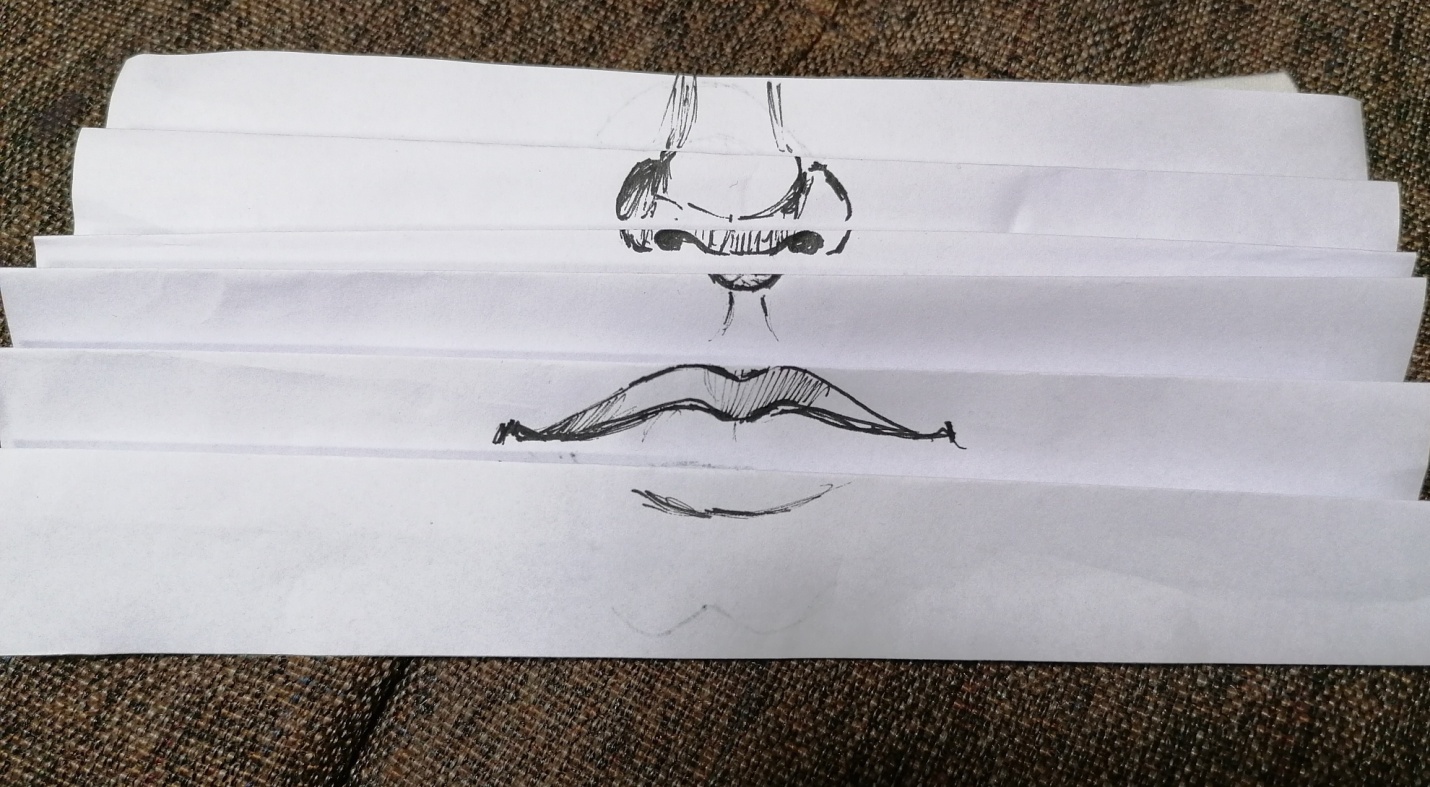 